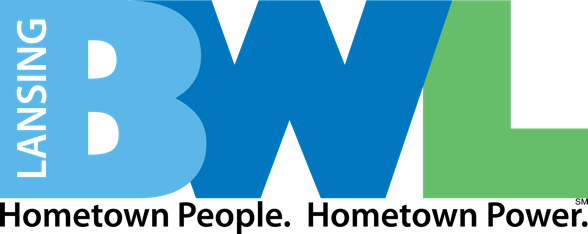 RESIDENT«Address»   «CityZip»Attention Customer,The Lansing Board of Water & Light (BWL) is committed to providing safe, reliable electricity to our customers. To support that commitment, BWL conducts a program to trim and, when necessary, remove trees growing too close to power lines. Data from previous storms have proven that areas where trees are trimmed away from power lines experience significantly fewer storm-related outages than those that have not been trimmed.The BWL's tree trimming program is designed to reduce power outages caused by trees and prevent dangerous situations for line crews and the public. This program aims to complete a tree trimming cycle for our entire service area every five years and is based on the most up to date and best practices in the power industry.BWL tree crews plan to trim trees in the next one to four weeks in your neighborhood and, when necessary, remove trees growing too close to power lines. BWL's tree contractors have a "BWL Authorized Contractor" sign on their vehicles. Crews are required to follow BWL's tree trimming program standards and will do their best to perform their work with respect to you and your property. Please treat them with respect in return.If we determine tree trimming or removal is necessary, we will leave a door card on your door with a name and telephone number for you to contact for further information – please note you will not be billed for any of this work. A single painted blue dot on the tree indicates trimming is necessary. Two painted blue dots on the tree indicate a removal is recommended. Once the customer acknowledges the removal, the tree will be painted with a blue "X." Removals may be required under certain circumstances including when a tree is too close to a power line, dead or diseased. Occasionally, small trees and brush may also be removed, but not marked in advance. Smaller limbs and branches will generally be chipped and removed by BWL. When trees are removed, stumps are cut as close to the ground as possible. Trunks, limbs and branches over 4" in diameter will be cut to manageable lengths and left on site for the property owner. For more information regarding our tree trimming program and to learn about wood debris removal, visit lbwl.com/treetrimming or call 517-702-6552 between 7am-3pm Monday through Friday. We appreciate your cooperation as we work to maintain a safe and reliable electric power system.Sincerely,BWL Tree Trimming Department